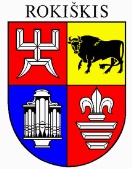 ROKIŠKIO RAJONO SAVIVALDYBĖS TARYBASPRENDIMASDĖL LIETUVOS RESPUBLIKOS VALSTYBĖS BIUDŽETO LĖŠŲ, SKIRTŲ ROKIŠKIO RAJONO SAVIVALDYBĖS BENDROJO UGDYMO MOKYKLŲ TINKLO STIPRINIMO INICIATYVOMS SKATINTI, NAUDOJIMO TVARKOS APRAŠO PATVIRTINIMO2023 m. sausio 27 d. Nr. TS-Rokiškis	Vadovaudamasi Lietuvos Respublikos vietos savivaldos įstatymo 16 straipsnio 2 dalies 17 punktu ir 4 dalimi, 54 straipsnio 2 dalimi, Lietuvos Respublikos švietimo įstatymo 54 straipsnio 3 dalimi, 58 straipsnio 1 dalies 1 punktu, įgyvendindama Lietuvos Respublikos 2022 metų valstybės biudžeto lėšų, skirtų savivaldybių bendrojo ugdymo mokyklų tinklo stiprinimo iniciatyvoms skatinti, paskirstymo tvarkos aprašo, patvirtinto Lietuvos Respublikos švietimo, mokslo ir sporto ministro 2022 m. kovo 2 d. įsakymu Nr. V-342 „Dėl Lietuvos Respublikos 2022 metų valstybės biudžeto lėšų, skirtų savivaldybių bendrojo ugdymo mokyklų tinklų stiprinimo iniciatyvoms skatinti, paskirstymo tvarkos aprašo patvirtinimo“, 10 punktą, Rokiškio rajono savivaldybės taryba n u s p r e n d ž i a:	Patvirtinti Lietuvos Respublikos valstybės biudžeto lėšų, skirtų Rokiškio rajono savivaldybės bendrojo ugdymo mokyklų tinklo stiprinimo iniciatyvoms skatinti, naudojimo tvarkos aprašą (pridedama).Šį sprendimą skelbti savivaldybės interneto svetainėje www.rokiskis.lt ir Teisės aktų registre.Savivaldybės meras 							Ramūnas GodeliauskasAurimas LaužadisPATVIRTINTARokiškio rajono savivaldybės tarybos         2023 m. sausio 27 d. sprendimu Nr. TS-LIETUVOS RESPUBLIKOS VALSTYBĖS BIUDŽETO LĖŠŲ, SKIRTŲ ROKIŠKIO RAJONO SAVIVALDYBĖS BENDROJO UGDYMO MOKYKLŲ TINKLO STIPRINIMO INICIATYVOMS SKATINTI, NAUDOJIMO TVARKOS APRAŠASI SKYRIUSBENDROSIOS NUOSTATOS	1. Lietuvos Respublikos valstybės biudžeto lėšų (toliau – Valstybės biudžeto lėšos), skirtų Rokiškio rajono savivaldybės bendrojo ugdymo mokyklų tinklo stiprinimo iniciatyvoms skatinti, naudojimo tvarkos aprašas (toliau – Aprašas) reglamentuoja Rokiškio rajono savivaldybei (toliau – Savivaldybė) skirtų Valstybės biudžeto lėšų naudojimo tvarką. 	2. Šis Aprašas taikomas Savivaldybės bendrąjį ugdymą teikiančioms mokykloms (toliau – Mokyklos) ir Savivaldybės administracijai.	3. Valstybės biudžeto lėšos paskirtos Savivaldybei Lietuvos Respublikos švietimo, mokslo ir sporto ministerijos paskirstomos Savivaldybės tarybos sprendimu.	4. Apraše vartojamos Lietuvos Respublikos švietimo įstatyme bei kituose teisės aktuose apibrėžtos sąvokos.II SKYRIUSLĖŠŲ PASKIRSTYMAS IR NAUDOJIMAS	5. Valstybės biudžeto lėšos skiriamos:	5.1. Savivaldybės mokinių pavėžėjimui užtikrinti:	5.1.1. transporto priemonėms įsigyti ar nuomoti;	5.1.2. įsigytų ar nuomojamų transporto priemonių jų eksploatavimo išlaidoms;	5.1.3. kitoms pavėžėjimo formoms ir išlaidoms.	5.2. patenkinus Aprašo 5.1 papunktyje nurodytą reikmę, Valstybės biudžeto lėšas galima naudoti ugdymo reikmėms, nurodytoms Mokymo lėšų apskaičiavimo, paskirstymo ir panaudojimo tvarkos aprašo, patvirtinto Lietuvos Respublikos Vyriausybės 2018 m. liepos 11 d. nutarimu Nr. 679 „Dėl Mokymo lėšų apskaičiavimo, paskirstymo ir panaudojimo tvarkos aprašo patvirtinimo“ (su visais aktualiais pakeitimais), 12.7 papunktyje, siekiant sumažinti ugdymo finansavimo poreikių skirtumus tarp mokyklų:	5.2.1. pedagoginių darbuotojų darbo užmokesčiui (įskaitant pareiginės algos pastoviosios dalies koeficientų padidinimą dėl veiklos sudėtingumo), ikimokyklinio, priešmokyklinio ir bendrojo ugdymo kokybei ir prieinamumui užtikrinti (tarp jų ir mokyti namuose), ikimokyklinio ir priešmokyklinio ugdymo formų įvairovei diegti;	5.2.2. finansuoti užsienio kalbų mokymuisi laikinosiose grupėse, mažesnėse už numatytąsias švietimo, mokslo ir sporto ministro tvirtinamuose pradinio, pagrindinio ir vidurinio ugdymo programų bendruosiuose ugdymo planuose;	5.2.3. finansuoti priemonėms, skirtoms mokinių iš nepalankios socialinės, ekonominės ir kultūrinės aplinkos mokymosi skirtumams sumažinti.	6. Savivaldybės prioritetas – atnaujinti mokykloms transporto priemones arba įsigyti transporto priemones likviduotų, reorganizuotų ar pertvarkytų mokyklų mokinių pavėžėjimui iki artimiausios mokymo įstaigos (pagal aprašo 5.1.1 papunktį). 	7. Įvykdžius transporto pirkimo procedūras ir neįsigijus transporto priemonių, Savivaldybės administracija gali lėšas panaudoti pagal aprašo 5.1.2 (įsigytų ar nuomojamų transporto priemonių jų eksploatavimo išlaidoms) ar 5.1.3 (kitoms pavėžėjimo formoms ir išlaidoms) papunkčius.	8. Valstybės biudžeto lėšos apskaitomos Rokiškio rajono savivaldybės „Ugdymo kokybės ir mokymosi aplinkos užtikrinimo“ programoje. III SKYRIUSBAIGIAMOSIOS NUOSTATOS	9. Metams pasibaigus, iki kitų metų sausio 5 d. Savivaldybei atitinkamiems metams skirtas ir nepanaudotas Valstybės biudžeto lėšas Savivaldybės administracijos Finansų skyrius grąžina į Švietimo, mokslo ir sporto ministerijos banko sąskaitą Nr. LT30 7300 0100 0245 7205.	10. Savivaldybės administracijos Švietimo ir sporto skyrius, suderinęs su Finansų skyriumi, iki kitų metų kovo 1 d. pateikia Švietimo, mokslo ir sporto ministerijai Valstybės biudžeto lėšų panaudojimo ataskaitą, parengtą pagal Lietuvos Respublikos Valstybės biudžeto lėšų, skirtų savivaldybių bendrojo ugdymo mokyklų tinklo stiprinimo iniciatyvoms skatinti, paskirstymo tvarkos aprašo, patvirtinto Lietuvos Respublikos švietimo, mokslo ir sporto ministro 2022 m. kovo 2 d. įsakymu Nr. V-342 „Dėl Lietuvos Respublikos 2022 metų valstybės biudžeto lėšų, skirtų savivaldybių bendrojo ugdymo mokyklų tinklų stiprinimo iniciatyvoms skatinti, paskirstymo tvarkos aprašo patvirtinimo“ priede pateiktą formą.	11. Aprašo įgyvendinimo priežiūrą vykdo Savivaldybės administracijos Švietimo ir sporto skyrius.Rokiškio rajono savivaldybės tarybaiROKIŠKIO RAJONO SAVIVALDYBĖS TARYBOS SPRENDIMO PROJEKTO ,,DĖL LIETUVOS RESPUBLIKOS VALSTYBĖS BIUDŽETO LĖŠŲ, SKIRTŲ ROKIŠKIO RAJONO SAVIVALDYBĖS BENDROJO UGDYMO MOKYKLŲ TINKLO STIPRINIMO INICIATYVOMS SKATINTI, NAUDOJIMO TVARKOS APRAŠO PATVIRTINIMO“ AIŠKINAMASIS RAŠTAS2023-01-11RokiškisSprendimo projekto tikslai ir uždaviniai.Patvirtinti Lietuvos Respublikos valstybės biudžeto lėšų, skirtų Rokiškio rajono savivaldybės bendrojo ugdymo mokyklų tinklo stiprinimo iniciatyvoms skatinti, naudojimo tvarkos aprašą.Teisinio reguliavimo nuostatos.Lietuvos Respublikos valstybės biudžeto lėšų, skirtų savivaldybių bendrojo ugdymo mokyklų tinklo stiprinimo iniciatyvoms skatinti, paskirstymo tvarkos aprašas, patvirtintas Lietuvos Respublikos švietimo, mokslo ir sporto ministro 2022 m. kovo 2 d. įsakymu Nr. V-342 „Dėl Lietuvos Respublikos 2022 metų valstybės biudžeto lėšų, skirtų savivaldybių bendrojo ugdymo mokyklų tinklų stiprinimo iniciatyvoms skatinti, paskirstymo tvarkos aprašo patvirtinimo“ (toliau – Aprašas).Sprendimo projekto esmė.Lietuvos Respublikos valstybės biudžeto lėšų, skirtų Rokiškio rajono savivaldybės bendrojo ugdymo mokyklų tinklo stiprinimo iniciatyvoms skatinti, naudojimo tvarkos aprašas reglamentuoja valstybės biudžeto lėšų, skirtų Rokiškio rajono savivaldybei bendrojo ugdymo mokyklų tinklų stiprinimo iniciatyvoms skatinti, naudojimo paskirtį ir tvarką.  Vadovaujantis Aprašu, lėšos gali būti naudojamos mokinių pavėžėjimui užtikrinti (transporto priemonėms įsigyti ar nuomoti, jų eksploatavimo išlaidoms, kitoms pavėžėjimo formoms ir išlaidoms). Patenkinus pavėžėjimo reikmes – ugdymo reikmėms, nurodytoms Mokymo lėšų apskaičiavimo, paskirstymo ir panaudojimo tvarkos aprašo, patvirtinto Lietuvos Respublikos Vyriausybės 2018 m. liepos 11 d. nutarimu Nr. 679 „Dėl Mokymo lėšų apskaičiavimo, paskirstymo ir panaudojimo tvarkos aprašo patvirtinimo“, 12.7 papunktyje:,,12.7. ugdymo finansavimo poreikių skirtumams tarp mokyklų sumažinti:12.7.1. pedagoginių darbuotojų darbo užmokesčiui (įskaitant pareiginės algos pastoviosios dalies koeficientų padidinimą dėl veiklos sudėtingumo), ikimokyklinio, priešmokyklinio ir bendrojo ugdymo kokybei ir prieinamumui užtikrinti (tarp jų ir mokyti namuose), ikimokyklinio ir priešmokyklinio ugdymo formų įvairovei diegti;12.7.2. finansuoti užsienio kalbų mokymuisi laikinosiose grupėse, mažesnėse už numatytąsias švietimo, mokslo ir sporto ministro tvirtinamuose pradinio, pagrindinio ir vidurinio ugdymo programų bendruosiuose ugdymo planuose;12.7.3. finansuoti priemonėms, skirtoms mokinių iš nepalankios socialinės, ekonominės ir kultūrinės aplinkos mokymosi skirtumams sumažinti.“Laukiami rezultatai.Pasinaudojant aprašu yra galimybė atnaujinti mokyklų transporto priemones, kompensuoti moksleivių pavėžėjimo iš mokyklos ir atgal išlaidas, koreguoti ugdymo išlaidų netolygumus dėl tarp mokyklų (darbo užmokesčio koeficientų, individualaus mokymo ar mokymo mažomis grupėmis, užsieniečių mokymo).Finansavimo šaltiniai ir jų poreikis.Finansavimo šaltinis – Lietuvos Respublikos valstybės biudžeto lėšos, skirtos savivaldybių bendrojo ugdymo mokyklų tinklo stiprinimo iniciatyvoms skatinti. Lėšos savivaldybėms skiriamos Lietuvos Respublikos švietimo, mokslo ir sporto ministro įsakymu.Suderinamumas su Lietuvos Respublikos galiojančiais teisės norminiais aktais. Projektas neprieštarauja galiojantiems teisės aktams.Antikorupcinis vertinimas. Teisės akte nenumatoma reguliuoti visuomeninių santykių, susijusių su LR korupcijos prevencijos įstatymo 8 straipsnio 1 dalyje numatytais veiksniais, todėl teisės aktas nevertintinas antikorupciniu požiūriu.Švietimo ir sporto skyriaus vedėjas						Aurimas Laužadis